中国农业科学院哈尔滨兽医研究所招收需求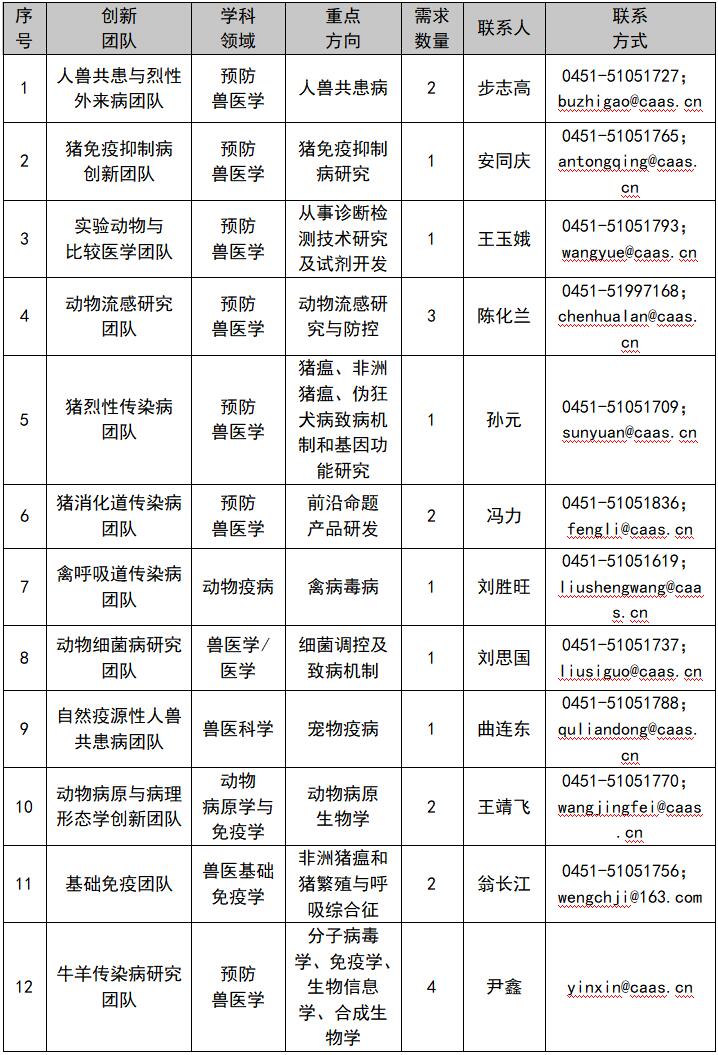 